                                                                                                                                         ПРОЕКТ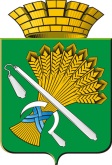 ГЛАВА КАМЫШЛОВСКОГО ГОРОДСКОГО ОКРУГА            Р А С П О Р Я Ж  Е Н И Еот «__»____2014 года  № г. КамышловО внесении изменений в Административный регламент Комитета по образованию, культуре, спорту и делам молодежи администрации Камышловского городского округа по предоставлению муниципальной услуги «Предоставление информации о результатах сданных экзаменов, тестирования и иных вступительных испытаний, а также о зачислении в образовательное учреждение», утвержденный  в новой редакции распоряжением главы Камышловского городского округа от 31 декабря 2014 года № 514-Р На основании части 4 статьи 7 Федерального закона от 06 октября 2003 года № 131-ФЗ «Об общих принципах организации местного самоуправления в Российской Федерации», статьи 11.1 Федерального закона от 27 июля 2010 года № 210-ФЗ (редакция от 28.12.2013 года) «Об организации предоставления государственных и муниципальных услуг» (с изменениями и дополнениями, вступившими в законную силу с 03 января 2014 года), Устава Камышловского городского округа, руководствуясь протестом Камышловской межрайонной прокуратуры  на Административный регламент по предоставлению муниципальной услуги «Предоставление информации о результатах сданных экзаменов, тестирования и иных вступительных испытаний, а также о зачислении в образовательное учреждение», утвержденный  распоряжением главы Камышловского городского округа от 01 марта 2013 года  №49-Р от 02.03.2015 №01-14-2015,1. Внести в Административный регламент Комитета по образованию, культуре, спорту и делам молодежи администрации Камышловского городского округа по предоставлению муниципальной услуги «Предоставление информации о результатах сданных экзаменов, тестирования и иных вступительных испытаний, а также о зачислении в образовательное учреждение», утвержденный  в новой редакции распоряжением главы Камышловского городского округа от 31 декабря 2014 года № 514-Р следующие изменения:1.1. Из наименования исключить фразу: «Комитет по образованию, культуре, спорту и делам молодежи администрации Камышловского городского округа».1.2. Раздел 5 дополнить пунктом 5.1.1 следующего содержания: «Заявитель может обратиться с жалобой в том числе в следующих случаях:1) нарушение срока регистрации запроса заявителя о предоставлении муниципальной услуги;2) нарушение срока предоставления муниципальной услуги;3) требование у заявителя документов, не предусмотренных нормативными правовыми актами Российской Федерации, нормативными правовыми актами субъектов Российской Федерации, муниципальными правовыми актами для предоставления муниципальной услуги;4) отказ в приеме документов, предоставление которых предусмотрено нормативными правовыми актами Российской Федерации, нормативными правовыми актами субъектов Российской Федерации, муниципальными правовыми актами для предоставления муниципальной услуги, у заявителя;5) отказ в предоставлении муниципальной услуги, если основания отказа не предусмотрены федеральными законами и принятыми в соответствии с ними иными нормативными правовыми актами Российской Федерации, нормативными правовыми актами субъектов Российской Федерации, муниципальными правовыми актами;6) затребование с заявителя при предоставлении муниципальной услуги платы, не предусмотренной нормативными правовыми актами Российской Федерации, нормативными правовыми актами субъектов Российской Федерации, муниципальными правовыми актами;7) отказ органа предоставляющего муниципальную услугу, должностного лица органа, предоставляющего муниципальную услугу, в исправлении допущенных опечаток и ошибок в выданных в результате предоставления муниципальной услуги документах либо нарушение установленного срока таких исправлений».1.3. Раздел 5 дополнить пунктом 5.6 следующего содержания: «Жалоба, поступившая в орган, предоставляющий муниципальную услугу, подлежит рассмотрению должностным лицом, наделенным полномочиями по рассмотрению жалоб, в течение пятнадцати рабочих дней со дня ее регистрации, а в случае обжалования отказа органа, предоставляющего муниципальную услугу, должностного лица органа, предоставляющего муниципальную услугу, в приеме документов у заявителя либо в исправлении допущенных опечаток и ошибок или в случае обжалования нарушения установленного срока таких исправлений - в течение пяти рабочих дней со дня ее регистрации. Правительство Российской Федерации вправе установить случаи, при которых срок рассмотрения жалобы может быть сокращен».2. Опубликовать данное распоряжение в газете «Камышловские известия» и разместить на официальном сайте Камышловского городского округа в информационно- телекоммуникационной сети Интернет.3. Контроль за исполнением настоящего распоряжения возложить на заместителя главы администрации Камышловского городского округа по социальным вопросам Половникова А.В.И.о. главы администрацииКамышловского городского округа                                             М.М. Пушкарев